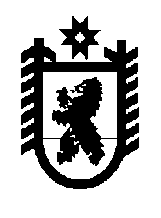 Республика КарелияKarjalan TasavaltaСОВЕТ ОЛОНЕЦКОГО НАЦИОНАЛЬНОГО МУНИЦИПАЛЬНОГО РАЙОНАAunuksen piirineuvosto –Piirin paikallisen itsehallinnonEdustava elinРЕШЕНИЕот 27 марта 2019 г.                                       № 19Об утверждении видов и формы муниципального имущества, которое используется для формирования перечня муниципального имущества Олонецкого национального муниципального района, предназначенного для предоставления во владение и (или) в пользование субъектам малого и среднего предпринимательства и организациям, образующим инфраструктуру поддержки субъектов малого и среднего предпринимательстваВ целях реализации положений Федерального закона от 24.07.2007 N 209-ФЗ "О развитии малого и среднего предпринимательства в Российской Федерации", решения Совета Олонецкого национального муниципального района от 29.08.2018 №44 «Об утверждении порядка и условий предоставления имущества, находящегося в собственности Олонецкого национального муниципального района, свободного от прав третьих лиц (за исключением имущественных прав субъектов малого и среднего предпринимательства), во владение и (или) в пользование субъектам малого и среднего предпринимательства и организациям, образующим инфраструктуру поддержки субъектов малого и среднего предпринимательства», решения Совета Олонецкого национального муниципального района от 24.05.2017 № 45 «Об утверждении перечня муниципального имущества, предназначенного для передачи во владение и (или) в пользование субъектам малого и среднего предпринимательства и организациям, образующим инфраструктуру поддержки субъектов малого и среднего предпринимательства»,Совет Олонецкого национального муниципального района решил:Утвердить прилагаемые:Виды муниципального имущества, которое используется для формирования перечня муниципального имущества Олонецкого национального муниципального района, предназначенного для предоставления во владение и (или) в пользование субъектам малого и среднего предпринимательства и организациям, образующим инфраструктуру поддержки субъектов малого и среднего предпринимательства (приложение 1).Форму Перечня муниципального имущества Олонецкого национального муниципального района, предназначенного для предоставления во владение и (или) в пользование субъектам малого и среднего предпринимательства и организациям, образующим инфраструктуру поддержки субъектов малого и среднего предпринимательства (приложение 2).Управлению делами администрации Олонецкого национального муниципального района (А. Исаев) в течение месяца с даты вступления в силу настоящего Решения обеспечить его на сайте Олонецкого национального муниципального района.Контроль за исполнением решения возложить на Управление экономического развития администрации Олонецкого национального муниципального района (Ю. Богданова).Глава Олонецкого национального муниципального района								     И.И. АутиоПриложение 1УТВЕРЖДЕНЫРешением Совета Олонецкого национального муниципального района от 27 марта 2019г. № 19Виды муниципального имущества, которое используется для формирования перечня муниципального имущества, предназначенного для предоставления во владение и (или) в пользование субъектам малого и среднего предпринимательства и организациям, образующим инфраструктуру поддержки субъектов малого и среднего предпринимательстваДвижимое имущество: оборудование, машины, механизмы, установки, инвентарь, инструменты, пригодные к эксплуатации по назначению с учетом их технического состояния, экономических характеристик и морального износа, срок службы которых превышает пять лет;Объекты недвижимого имущества, подключенные к сетям инженерно-технического обеспечения и имеющие доступ к объектам транспортной инфраструктуры;Имущество, переданное субъекту малого и среднего предпринимательства  по договору аренды, срок действия которого составляет не менее пяти лет;Земельные участки, в том числе из земель сельскохозяйственного назначения, размеры которых соответствуют предельным размерам, определенным в соответствии со статьей 11 Земельного кодекса Российской Федерации, в том числе предназначенные для реализации инвестиционных проектов в соответствии с законодательством Российской Федерации об инвестиционной деятельности.Здания, строения и сооружения, подлежащие ремонту и реконструкции, объекты незавершенного строительства, а также объекты недвижимого имущества, не подключенные к сетям инженерно-технического обеспечения и не имеющие доступа к объектам транспортной инфраструктуры, на которые распространяет действие Порядок владения, пользования и распоряжения имуществом, находящимся в муниципальной собственности Олонецкого национального муниципального района, утвержденный решением Совета Олонецкого национального муниципального района от 25.01.2017 №2.Приложение 2УТВЕРЖДЕНАРешением Совета Олонецкого национального муниципального района от 27 марта 2019г. № 19Форма перечня муниципального имущества Олонецкого национального муниципального района, предназначенного для предоставления во владение и (или) в пользование субъектам малого и среднего предпринимательства и организациям, образующим инфраструктуру поддержки субъектов малого и среднего предпринимательства№п/пАдрес (местоположение объекта)Вид объекта недвижимости; тип движимого имуществаНаименование объекта учетаСведения о недвижимом имуществеСведения о недвижимом имуществеСведения о недвижимом имуществе№п/пАдрес (местоположение объекта)Вид объекта недвижимости; тип движимого имуществаНаименование объекта учетаОсновная характеристика объекта недвижимостиОсновная характеристика объекта недвижимостиОсновная характеристика объекта недвижимости№п/пАдрес (местоположение объекта)Вид объекта недвижимости; тип движимого имуществаНаименование объекта учетаТип (площадь-для земельных участков, зданий, помещений; протяженность, объем, площадь, глубина залегания-для сооружений; протяженность, объем, площадь, глубина залегания согласно проектной документации-для объектов незавершенного строительства)Фактическое значение/Проектируемое значение (для объектов незавершенного строительства)Единица измерения (для площади-кв.м.; для протяженности-м; для глубины-залегания-м; для объема-куб.м.)1234567